Εργασία 1Αφού ξεφυλλίσετε το 1ο κεφ.- Ψηφιακός Κόσμος, να απαντήσετε στις παρακάτω ερωτήσεις: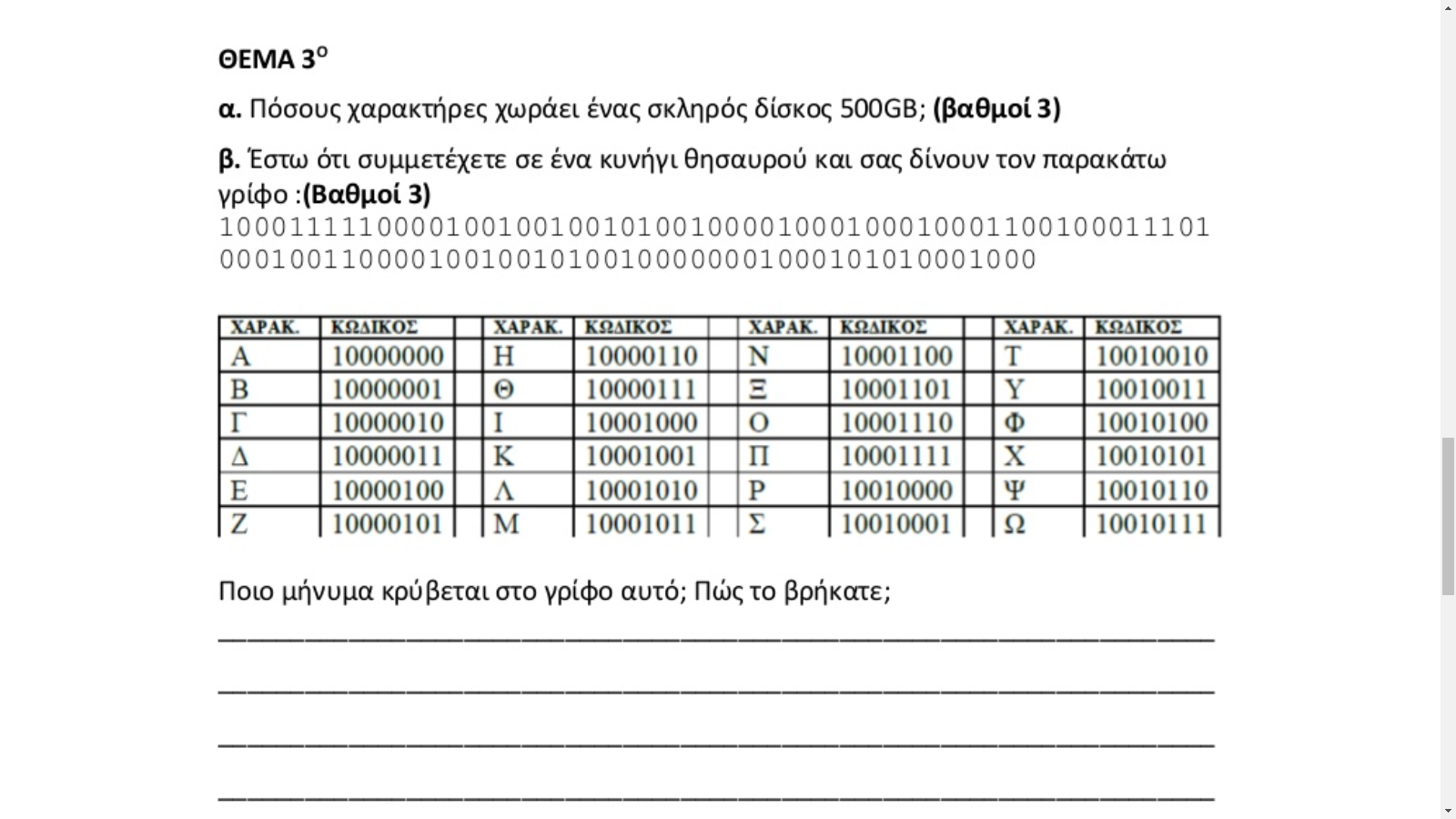 Απαντήσεις:(Πληκτρολογήστε τις απαντήσεις)